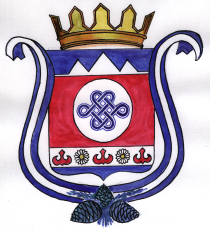                П Р И К А З                                                                                    ПРИКАЗ	JAKAPYс.Шебалино   «15 »  декабря   2017г. 	     № 410О принятии мер  по повышению безопасности и предупреждению чрезвычайных ситуаций,  организации дежурства  в образовательных организаций МО «Шебалинский район» в Новогодние праздничные дни  В целях обеспечения безопасных условий для жизни и здоровья обучающихся (воспитанников) и работников образовательных организаций, сохранности имущества и предотвращения чрезвычайных ситуаций в Новогодние праздничные  дни приказываю:1.Утвердить прилагаемый  график дежурства ответственных работников   Управления образования и подведомственных ему муниципальных образовательных организаций в период  с 30 декабря 2017г по 08 января  2018года (Приложение№1).2.Ответственному дежурному в соответствии с установленным графиком находится на своем рабочем месте;3.Ответственному дежурному обеспечить:–своевременное информирование руководства Управления образования, ЕДС -112, 22-8-68  о возникших происшествиях, создающих угрозу возникновения чрезвычайных ситуаций в образовательных организациях МО «Шебалинский район»;–предоставление информации о складывающейся оперативной обстановке в зоне происшествия ответственному дежурному ЕДС -112 по Шебалинскому району, ответственному дежурному;4.Руководителям образовательных организаций :4.1.Обеспечить усиленные меры безопасности объектов и территорий, находящихся в ведении организации, осуществляющей образовательную деятельность;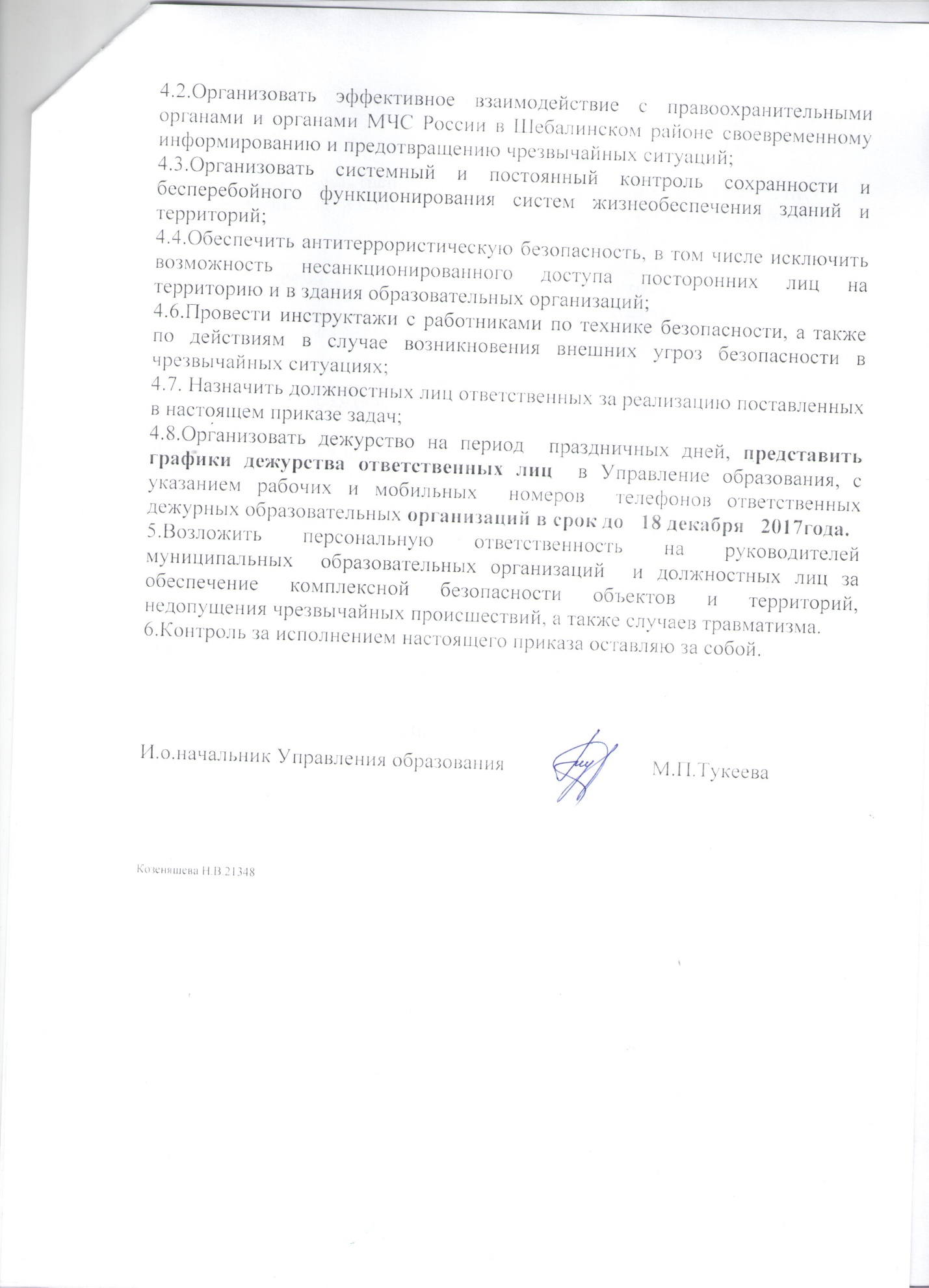 	Приложение№1Графикдежурства ответственных работников Управления образования МО «Шебалинский район» с  30 декабря  2017г  по  08 января  2018годаНачальник  Управления образования                         М.П.Тукеева                                                                                         21-3-47, 21-3-48, 21-3-45Зам.начальника 	                                                       Э.В.Шагаева датавремяФИО дежурного30  декабря 2017г.с 9.00-18.00чКириллова Лариса Федосеевна31 декабря 2017г.с 9.00-18.00чМайманова Ирина Сергеевна01 января 2018г.  9.00-18.00чСарбачаков Эдуард Викторович02 января 9.00-18.00чТукеева Милена Павловна03 января с 9.00-18.00чКоберт Наталья Ивановна04 января9.00-18.00чКозеняшева Наталья Валерьевна05 января 9.00-18.00чСулина Роза Васильевна06 январяс 9.00-18.00чЮхтуева Светлана Ивановна07 январяс 9.00-18.00чСанашкин Вадим Арамович08 январяс 9.00-18.00чШагаева Эркелей Валерьевна